Artist’s Name:  Inventory Page #: GALLERIA SHOW INVENTORY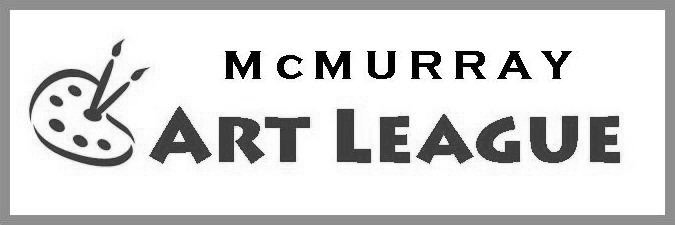 (Bin Art, Cards)www.mcmurrayartleague.com  	 						MARCH 2019Completed by Artist (Put Piece ID, Title and Price on piece label)      |    From Sales Slip	    	 Piece ID
(Initials+#,ex.
JCP1,JCP2)TitleBin Art: Medium and Size HxW
Cards: No. in each pack PriceDate of SaleSold By Attendant“Cash” “Charge”  Check #Bin Art (Max 6)Bin Art (Max 6)Bin Art (Max 6)Bin Art (Max 6)Bin Art (Max 6)Bin Art (Max 6)Bin Art (Max 6) Cards (Max 10) Cards (Max 10) Cards (Max 10) Cards (Max 10) Cards (Max 10) Cards (Max 10) Cards (Max 10)